Об изменении адреса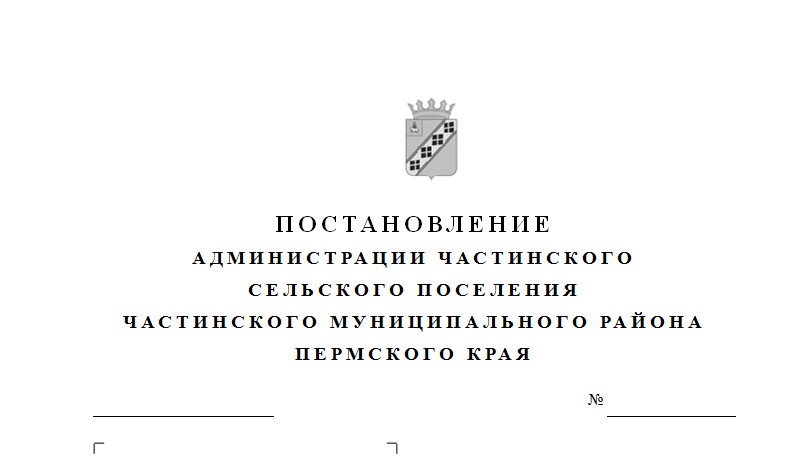 В соответствии с Федеральным законом от 05.04.2013 N 44-ФЗ "О контрактной системе в сфере закупок товаров, работ, услуг для обеспечения государственных и муниципальных нужд" администрация Частинского сельского поселенияПОСТАНОВЛЯЕТ:1. Провести аукцион в электронной форме  на выполнение работ по отлову безнадзорных животных (собак), их транспортировке, учету и регистрации, содержанию, лечению, кастрации (стерилизации), эвтаназии, утилизации на территории Частинского сельского поселения2. Контрактному управляющему Вяткиной Наталье Федоровне в срок до 10.10.2017 представить на утверждение задания  на выполнение работ по отлову безнадзорных животных (собак), их транспортировке, учету и регистрации, содержанию, лечению, кастрации (стерилизации), эвтаназии, утилизации на территории Частинского сельского поселения, а также расчет и обоснование начальной (максимальной) цены контракта.3. Контрактному управляющему  Вяткиной Наталье Федоровне:3.1. В срок до 11.10.2017 разработать и представить на утверждение проект аукционной документации и извещение о проведении аукциона в электронной форме, включая проект контракта.3.2. В срок до 13.10.2017 разместить в ЕИС (на официальном сайте) извещение о проведении аукциона в электронной форме.3.3. Обеспечить прием и хранение в установленном порядке заявок на участие в аукционе  в электронной форме – секретарю комиссии Тепляковой Ларисе Валерьевне.        3.4. После подведения итогов аукциона в электронной форме  в установленные законодательством сроки дополнить проект контракта на выполнение работ по отлову безнадзорных животных (собак), их транспортировке, учету и регистрации, содержанию, лечению, кастрации (стерилизации), эвтаназии, утилизации на территории Частинского сельского поселения данными по результатам аукциона в электронной форме и направить его на подписание победителю.       3.5. В срок не позднее 20 календарных дней со дня подведения итогов аукциона в электронной форме представить на подписание проект контракта на выполнение работ по отлову безнадзорных животных (собак), их транспортировке, учету и регистрации, содержанию, лечению, кастрации (стерилизации), эвтаназии, утилизации на территории Частинского сельского поселения        4. Опубликовать (обнародовать) настоящее постановление в порядке, установленном Уставом Частинского сельского поселения на официальном сайте Частинского сельского поселения http://chastinskoe.ru/ и официальном сайте Российской Федерации http://www.zakupki.gov.ru/5. Контроль за исполнением настоящего постановления оставляю за собой.Глава поселения                                                 П.А. Голдобин